Об организации безаварийного пропуска весеннего половодья натерритории сельского поселения Матвеевский сельсоветмуниципального района Кушнаренковский район Республики Башкортостан     в 2018 году    В соответствии с пунктом 8 статьи 14 главы 3 Федерального закона от 6 октября 2003 года N 131-ФЗ "Об общих принципах организации местного самоуправления в Российской Федерации" и в целях своевременной и качественной подготовки населенных пунктов, хозяйственных строений, инженерных коммуникаций, мостов, дорог, прудов и других сооружений, предотвращения возникновения чрезвычайных ситуаций и уменьшения опасных последствий весеннего половодья, оказания своевременной помощи населению, организациям, хозяйствам сельского поселения Матвеевский сельсовет   ПОСТАНОВЛЯЮ:1. Утвердить прилагаемый состав противопаводковой комиссии (по согласованию).2. Утвердить прилагаемый план мероприятий по безаварийному пропуску весеннего половодья на территории сельского поселения Матвеевский сельсовет в 2018 году  (по согласованию).3. Контроль за выполнением настоящего постановления оставляю за собой.Глава сельского поселения                                                           Ф.С.Исламов                                                                            Приложение № 1                                                                            к постановлению главы                                                                            сельского поселения                                                                            Матвеевский сельсовет                                                                            от 02.04.2018 года № 43                                                  СОСТАВ            противопаводковой комиссии по сельскому поселению                                    Матвеевский сельсоветПредседатель комиссии:Исламов Фаниль Сабитович – Глава СП Матвеевский сельсовет Члены комиссии:Ляпустин Николай  Васильевич – директор ООО «Прибельское»           Привалова Надежда Георгиевна – глава ИП «Привалова Н.Г.»Аранцев Георгий Владимирович – глава ФХ «Норд»Епанешников Сергей Алексеевич – глава ИП «Епанешников»Амирян Эдик Шариевич – директор ООО «ХАНЭ»Первушин Андрей Николаевич – глава ИП «Первушин»Юрьева Надежда Геннадьевна – заведующая Старобаскаковским детсадом           Никонова Анна Леонидовна – заведующая Бардовским детсадомТюрина Галина Сергеевна – фельдшер ФАП с. БардовкаХасанов Руслан Гильмянович - мастер по добыче нефти и газа ООО «Башнефть-Добыча»  НГДУ «Чекмагушнефть»  ЦДНГ №3Секретарь комиссии:Юрьева Ольга Николаевна – управляющий делами администрации СП Матвеевский сельсоветУправляющий делами                                                    О.Н. Юрьева                                                                                      Приложение № 2                                                                            к постановлению главы                                                                           сельского поселения                                                                          Матвеевский сельсовет                                                                          от 02.04.2018 года № 43                                               ПЛАН  МЕРОПРИЯТИЙ по безаварийному пропуску весеннего половодья на территории      сельского поселения Матвеевский сельсовет в 2018 годуУправляющий делами                                                    О.Н. ЮрьеваБАШkОРТОСТАН  РЕСПУБЛИКАһЫКУШНАРЕНКО РАЙОНЫ            МУНИЦИПАЛЬ РАЙОНЫНЫңМАТВЕЕВ  АУЫЛ СОВЕТЫ   АУЫЛ  билӘмӘһе    хакимиәте                     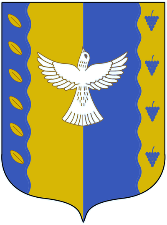                            АДМИНИСТРАЦИЯ СЕЛЬСКОГО ПОСЕЛЕНИЯ        МАТВЕЕВСКИЙ СЕЛЬСОВЕТМУНИЦИПАЛЬНОГО РАЙОНА  КУШНАРЕНКОВСКИЙ РАЙОНРЕСПУБЛИКИ БАШКОРТОСТАН                           АДМИНИСТРАЦИЯ СЕЛЬСКОГО ПОСЕЛЕНИЯ        МАТВЕЕВСКИЙ СЕЛЬСОВЕТМУНИЦИПАЛЬНОГО РАЙОНА  КУШНАРЕНКОВСКИЙ РАЙОНРЕСПУБЛИКИ БАШКОРТОСТАН              KАРАР              KАРАР              KАРАР              KАРАР              KАРАР              KАРАР    ПОСТАНОВЛЕНИЕ    ПОСТАНОВЛЕНИЕ    ПОСТАНОВЛЕНИЕ    ПОСТАНОВЛЕНИЕ    ПОСТАНОВЛЕНИЕ    ПОСТАНОВЛЕНИЕ 02      апрель  2018г.№   4302апреля2018г№ пп                     Мероприятия      срок исполненияисполнители1Создание противопаводковой комиссии,утверждение плана мероприятийдо 02.04.18 г.глава СП2Подготовка водопропускных труб под местными дорогами к безаварийному пропуску талых воддо 10.04.18 г.противопаводко-вая комиссия3Проверка состояния прудов к безаварийному пропуску половодьядо 10.04.18 г.противопаводко-вая комиссия4Проверка и обеспечение готовности сил исредств к проведению мероприятий попредупреждению и ликвидации чрезвычай-ных ситуацийдо 02.04.18 г.противопаводко-вая комиссияруководителихозяйств5Определение населенных пунктов, объектовэкономики, которые могут оказаться в зонахподтоплениядо 02.04.18 г.руководителихозяйствпротивопаводко-вая комиссия6Проверка берега ручьев и прилегающейтерритории внутри населенных пунктов,организация очистки от мусора в целяхбеспрепятственного прохода весеннегополоводьядо 10.04.18 груководителихозяйствпротивопаводко-вая комиссия7Обеспечение охраны общественного порядка в местах эвакуации людейна периодполоводьяучастковыйуполномоченныйполиции8Организация круглосуточного дежурстваответственных лиц на объектах повышенной опасности и объектах,попадающих в зону затопленияна периодполоводьяпротивопаводко-вая комиссия9Подготовка транспорта и помещений длявозможной эвакуации населения из зонзатоплениядо 04.04.18 г. противопаводко-вая комиссия10Создание на время половодья, запасовпродуктов и предметов первой необходи-мости в населенных пунктах, которые могут оказаться в зонах подтоплениядо 04.04.18 г.руководителихозяйств(по согласованию)противопаводко-вая комиссия11Установка информационных стендов и  дорожных знаков на автодороге Чермасанской нефтяной площадиДо 10.04.18 г.ООО «Башнефть-Добыча»  НГДУ «Чекмагушнефть»  ЦДНГ №3 (по согласованию)12Обобщение информации по итогам половодья 2018 года и представление в районную противопаводковую комиссиюдо 15.05.18 г.председательпротивопаводко-вой комиссии